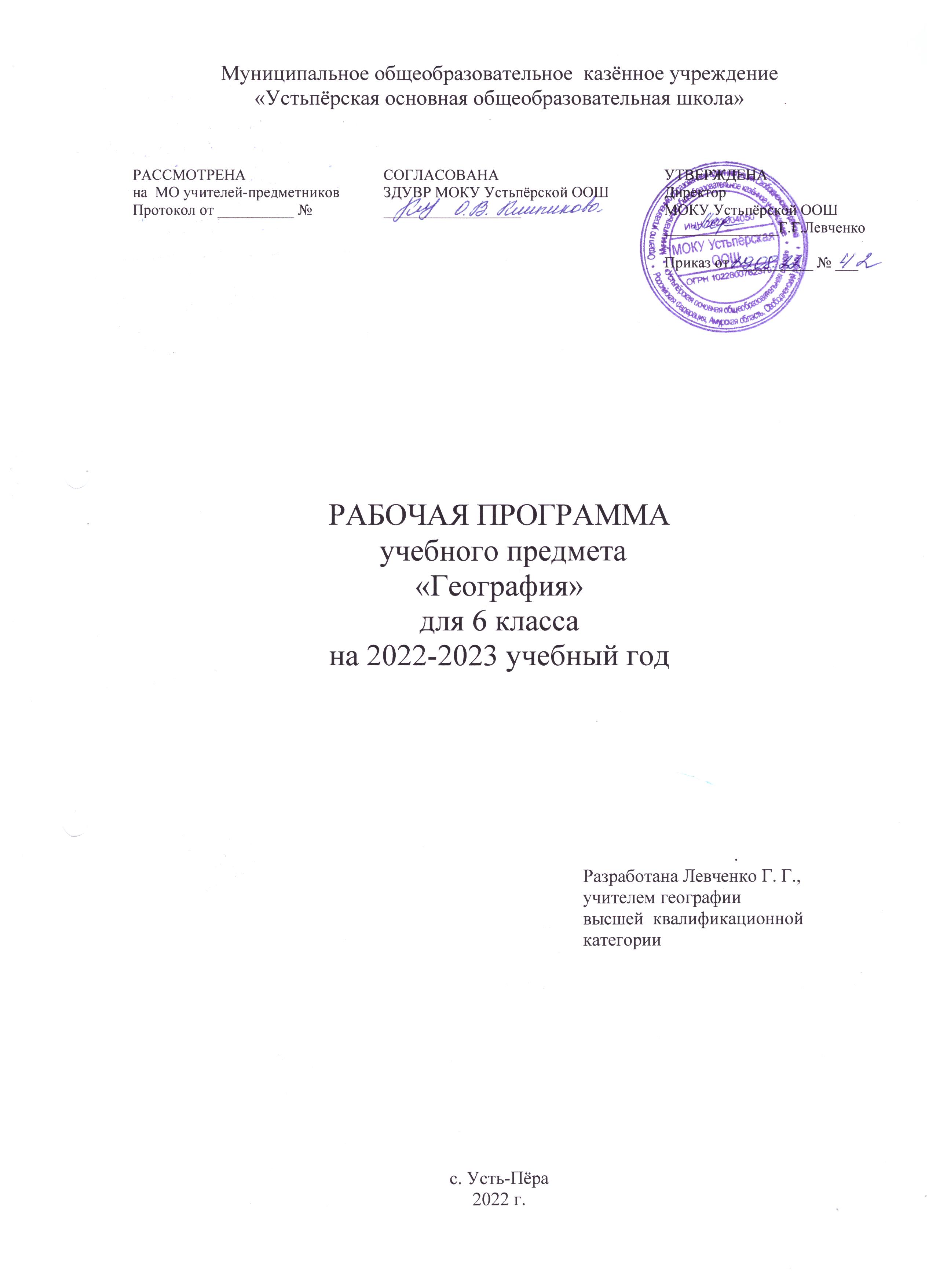 Пояснительная запискаСведения о программе, на основании которой  разработана   рабочая программаГеография.  6 класс. Сборник примерных рабочих программ. Предметныелинии «Полярная звезда». 5—11 классы. В. П. Максаковского. 10—11 классы.          Базовый уровень : учеб. пособие для общеобразоват. организаций / [А. И. Алексеев и др.]. — 2-е изд., перераб. — М. : Просвещение, 2020.                                                    Структура и  содержание рабочих программ соответствуют требованиям Федерального государственного образовательного стандарта основного общего и среднего общего образования.Общее число учебных часов  по программе  за год -  35часов, 1 час в неделю, из них 5 часов резервные часы.  В соответствии с учебным планом школы программа рассчитана на 34 часа  (1 час в неделю), ), поэтому в рабочую программу внесено изменение. Резервные  часы уменьшены на 1 час.(было-5 часов, стало-4 часа). Резервные часы распределены следующим образом: добавлены на раздел «Гидросфера»- 1 час, на раздел «Атмосфера»- 2 часа, итоговое повторение- 1 час.Используемый УМК:Учебник. УМК "География. 5-6 классы". Авторы:  А.И.Алексеев, В.В.Николина, Е.К.Липкина,С.И.Балысов, Г.Ю.Кузнецова, Просвещение, 2020г.  (Полярная звезда)     Планируемые результаты освоения географии.Изучение географии в основной школе обусловливает достижение следующих результатов личностного развития:1)воспитание российской гражданской идентичности, патриотизма, любви и уважения к Отечеству, чувства гордости за свою Родину, прошлое и настоящее многонационального народа России; осознание своей этнической принадлежности, знание языка, культуры своего народа, своего края, общемирового культурного наследия; усвоение традиционных ценностей многонационального российского общества; воспитание чувства долга перед Родиной; 2) формирование целостного мировоззрения, соответствующего современному уровню развития науки и общественной практики, а также социальному, культурному, языковому и духовному многообразию современного мира;3) формирование ответственного отношения к учению, готовности и способности к саморазвитию и самообразованию на основе мотивации к обучению и познанию, выбору профильного образования на основе информации о существующих профессиях и личных профессиональных предпочтений, осознанному построению индивидуальной образовательной траектории с учётом устойчивых познавательных интересов;4) формирование познавательной и информационной культуры, в том числе развитие навыков самостоятельной работы с учебными пособиями, книгами, доступными инструментами и техническими средствами информационных технологий; 5) формирование толерантности как нормы осознанного и доброжелательного отношения к другому человеку, его мнению, мировоззрению, культуре, языку, вере, гражданской позиции; к истории, культуре, религии, традициям, языкам, ценностям народов России и мира; 6) освоение социальных норм и правил поведения в группах и сообществах, заданных институтами социализации соответственно возрастному статусу обучающихся, а также во взрослых сообществах; формирование основ социально-критического мышления; участие в школьном самоуправлении и в общественной жизни в пределах возрастных компетенций с учётом региональных, этнокультурных, социальных и экономических особенностей; 7) развитие морального сознания и компетентности в решении моральных проблем на основе личностного выбора; формирование нравственных чувств и нравственного поведения, осознанного и ответственного отношения к собственным поступкам; 8) формирование коммуникативной компетентности в образовательной, общественно полезной, учебно-исследовательской, творческой и других видах деятельности; 9) формирование ценности здорового и безопасного образа жизни; усвоение правил индивидуального и коллективного безопасного поведения в чрезвычайных ситуациях, угрожающих жизни и здоровью людей; 10) формирование экологического сознания на основе признания ценности жизни во всех её проявлениях и необходимости ответственного, бережного отношения к окружающей среде; 11) осознание важности семьи в жизни человека и общества, принятие ценности семейной жизни, уважительное и заботливое отношение к членам своей семьи; 12) развитие эстетического восприятия через ознакомление с художественным наследием народов России и мира, творческой деятельности эстетической направленности. Метапредметными результатами освоения основной образовательной программы основного общего образования являются: 1) овладение навыками самостоятельного приобретения новых знаний, организации учебной деятельности, поиска средств её осуществления; 2) умение организовывать свою деятельность, определять её цели и задачи, выбирать средства реализации цели и применять их на практике, оценивать достигнутые результаты;3) формирование умений ставить вопросы, выдвигать гипотезу и обосновывать её, давать определения понятий, классифицировать, структурировать материал, строить логическое рассуждение, устанавливать причинно-следственные связи, аргументировать собственную позицию, формулировать выводы, делать умозаключения, выполнять познавательные и практические задания, в том числе проектные; 4) формирование осознанной адекватной и критической оценки в учебной деятельности, умения самостоятельно оценивать свои действия и действия одноклассников, аргументированно обосновывать правильность или ошибочность результата и способа действия, реально оценивать свои возможности достижения цели определённой сложности; 5) умение организовывать и планировать учебное сотрудничество и совместную деятельность с учителем и со сверстниками, определять общие цели, способы взаимодействия, планировать общие способы работы; 6) формирование и развитие учебной и общепользовательской компетентности в области использования технических средств и информационных технологий (компьютеров, программного обеспечения) как инструментальной основы развития коммуникативных и познавательных универсальных учебных действий; формирование умений рационально использовать широко распространённые инструменты и технические средства информационных технологий; 7) умение извлекать информацию из различных источников (включая средства массовой информации, ресурсы Интернета); умение свободно пользоваться справочной литературой, в том числе и на электронных носителях, соблюдать нормы информационной избирательности, этики; 8) умение на практике пользоваться основными логическими приёмами, методами наблюдения, моделирования, объяснения, решения проблем, прогнозирования и др.; 9) умение работать в группе — эффективно сотрудничать и взаимодействовать на основе координации различных позиций при выработке общего решения в совместной деятельности; слушать партнёра, формулировать и аргументировать своё мнение, корректно отстаивать свою позицию и координировать её с позицией партнёров, в том числе в ситуации столкновения интересов; продуктивно разрешать конфликты на основе учёта интересов и позиций всех их участников, поиска и оценки альтернативных способов разрешения конфликтов; 10) умение организовывать свою жизнь в соответствии с представлениями о здоровом образе жизни, правах и обязанностях гражданина, ценностях бытия, культуры и социального взаимодействия. Предметными результатами освоения основной образовательной программы по географии являются1) формирование представлений о географической науке, её роли в освоении планеты человеком, о географических знаниях как компоненте научной картины мира, их необходимости для решения современных практических задач человечества и своей страны, в том числе задачи охраны окружающей среды и рационального природопользования; 2) формирование первичных навыков использования территориального подхода как основы географического мышления для осознания своего места в целостном, многообразном и быстро изменяющемся мире и адекватной ориентации в нём; 3) формирование представлений и основополагающих теоретических знаний о целостности и неоднородности Земли как планеты людей в пространстве и во времени, об основных этапах её географического освоения, особенностях природы, жизни, культуры и хозяйственной деятельности людей, экологических проблемах на разных материках и в отдельных странах; 4) овладение элементарными практическими умениями использования приборов и инструментов для определения количественных и качественных характеристик компонентов географической среды, в том числе её экологических параметров; 5) овладение основами картографической грамотности и использования географической карты как одного из «языков» международного общения; 6) овладение основными навыками нахождения, использования и презентации географической информации; 7) формирование умений и навыков использования разнообразных географических знаний в повседневной жизни для объяснения и оценки различных явлений и процессов, самостоятельного оценивания уровня безопасности окружающей среды, адаптации к условиям территории проживания; 8) создание основы для формирования интереса к дальнейшему расширению и углублению географических знаний и выбора географии как профильного предмета на ступени среднего полного образования, а в дальнейшем и в качестве сферы своей профессиональной деятельности.Тематическое планированиеСодержание курса географии. География Земли.6 классРаздел 4. Оболочки Земли (продолжение)Тема 5. Гидросфера — водная оболочкаВодная оболочка Земли и её состав. Мировой круговорот воды. Значение гидросферы.Части Мирового океана. Солёность и температура морской воды. Движение воды в Мировом океане: волны (ветровые и цунами), течения,приливы и отливы. Тёплые и холодные течения.Воды суши. Реки: горные и равнинные. Части реки. Речная  система, бассейн, водораздел. Пороги и водопады. Питание и режим рек. Озеро.Происхождение озёрных котловин. Озёра сточные и бессточные. Болота,их образование. Подземные воды (грунтовые, межпластовые, артезианские), их происхождение, условия залегания и использования. Источники.Гейзеры. Природные ледники: горные и покровные. Многолетняя мерзлота. Человек и гидросфера. Вода — основа жизни на Земле.Практические работы1) Сравнение двух рек (России и мира) по заданным признакам.2) Характеристика одного из крупнейших озёр России по плану.Тема 6. Атмосфера — воздушная оболочкаВоздушная оболочка Земли: газовый состав, строение и значение.Температура воздуха. Зависимость нагревания поверхности от угла падения солнечных лучей. Нагревание воздуха. Особенности суточного хода температуры воздуха. Годовой ход температуры воздуха. Амплитуда температур.Вода в атмосфере. Образование облаков. Облака и их виды. Туман.Образование атмосферных осадков. Виды атмосферных осадков. Распределение осадков на Земле.Атмосферное давление. Ветер и причины его возникновения. Роза ветров. Бризы. Муссоны. Пассаты.Погода, причины её изменения.Климат и климатообразующие факторы. Климаты Земли.Человек и атмосфера. Взаимовлияние человека и атмосферы.Практические работы1) Определение по статистическим данным тенденций изменения температуры воздуха и (или) количества атмосферных осадков в зависимостиот географического положения объектов.2) Построение розы ветров, диаграмм облачности и осадков по имеющимся данным календаря погоды.Тема 7. Биосфера — оболочка жизниБиосфера — оболочка жизни. Состав и границы биосферы. Растительный и животный мир Земли. Разнообразие животного и растительного мира. Приспособление живых организмов к среде обитания. Жизнь в океане. Живые организмы на суше.Проблемы биосферы. Охрана биосферы.Человек — часть биосферы. Распространение людей на Земле. Расы человека.Раздел 5. Географическая оболочкаПонятие «географическая оболочка». Свойства географической оболочки. Природно-территориальный комплекс. Природная зональность и высотная поясность.Почва: понятие, состав, строение. Типы почв. Охрана почв.Всемирное природное и культурное наследие ЮНЕСКО.Практическая работаСоставление списка интернет-ресурсов, содержащих информацию о состоянии окружающей среды своей местности.                                      КАЛЕНДАРНО – ТЕМАТИЧЕСКОЕ  ПЛАНИРОВАНИЕ (география 6 класс, 34ч, 1 час в неделю) №Название раздела.Количествочасов по программеКоличество часов по фактуКоличество практических работ1. Гидросфера- водная оболочка.10113 2 Атмосфера- воздушная оболочка.10124 3  Биосфера- оболочка жизни.55 4  Географическая оболочка. 551Итоговое  повторение1Итого:35348№ п/пТема урокаТема урокаОсновное содержание по темеХарактеристика основных видов деятельности учеников (на уровне УУД)Характеристика основных видов деятельности учеников (на уровне УУД)Ресурсы урокаДата проведенияДата проведения№ п/пТема урокаТема урокаОсновное содержание по темеХарактеристика основных видов деятельности учеников (на уровне УУД)Характеристика основных видов деятельности учеников (на уровне УУД)Ресурсы урокаПо плануФакти чески                                                                                                       Тема 1. Гидросфера — водная оболочка Земли (11 ч)                                                                                                           Тема 1. Гидросфера — водная оболочка Земли (11 ч)                                                                                                           Тема 1. Гидросфера — водная оболочка Земли (11 ч)                                                                                                           Тема 1. Гидросфера — водная оболочка Земли (11 ч)                                                                                                           Тема 1. Гидросфера — водная оболочка Земли (11 ч)                                                                                                           Тема 1. Гидросфера — водная оболочка Земли (11 ч)                                                                                                           Тема 1. Гидросфера — водная оболочка Земли (11 ч)                                                                                                           Тема 1. Гидросфера — водная оболочка Земли (11 ч)                                                                                                           Тема 1. Гидросфера — водная оболочка Земли (11 ч)     1./1 Введение. Состав и строение гидросферы. . .  Гидросфера — водная оболочка Земли.Части гидросферы, их соотношение.Свойства воды. Мировой круговорот воды в природе . .  Гидросфера — водная оболочка Земли.Части гидросферы, их соотношение.Свойства воды. Мировой круговорот воды в природе    Сравнивать соотношение отдельныхчастей гидросферы. Выявлять взаимо-связи между составными частями гид -росферы по схеме «Круговорот воды вприроде»    Сравнивать соотношение отдельныхчастей гидросферы. Выявлять взаимо-связи между составными частями гид -росферы по схеме «Круговорот воды вприроде» Учебник. п.26 стр. 88- 902/2.Мировой океан.Мировой океан, его части. Единство вод Мирового океана. Моря, заливы,проливы. Жизнь в Океанеполуострова.Мировой океан, его части. Единство вод Мирового океана. Моря, заливы,проливы. Жизнь в Океанеполуострова.Определять черты сходства и различияокеанов Земли. Определять по картегеографическое положение океанов,морей, заливов, проливов, островов,полуостровов. Определять по картеглубины океанов и морей. Наноситьна контурную карту океаны, моря, за-ливы, проливы, острова и полуострова.Учебник п.27, стр.91-93Учебник п.27, стр.91-933/3.Мировой океан.Практическая работа №1 «Описание океана и моря на основе анализа географических карт»Острова и полуострова. Типы островов.Рельеф дна Мирового океана. Использование карт для определения географического положения и описания морей, океанов. Практическая работа: описание океанаи моря на основе анализа географических картОстрова и полуострова. Типы островов.Рельеф дна Мирового океана. Использование карт для определения географического положения и описания морей, океанов. Практическая работа: описание океанаи моря на основе анализа географических картСоставлять описание океана и моряпо карте океанов.Учебник п.28, стр.94-96Учебник п.28, стр.94-964./4Решение практическихзадач по карте.Выполнение проектного задания.Выполнение проектного задания.Выполнять проектное задание само-стоятельно или в сотрудничестве. Работать с контурной картой. Оценивать и обсуждать результаты проделанной работы.Учебник п.29, стр.97-98Учебник п.29, стр.97-985/5.Воды Океана.Температура и солёность вод Мирового океана. Движение воды в Океане. Волны. Океанические течения, приливы, отливы. Неблагоприятные и опасныеявления в гидросфере. Меры предупреждения опасных явлений и борьбы с ними, правила обеспечения личнойбезопасностиТемпература и солёность вод Мирового океана. Движение воды в Океане. Волны. Океанические течения, приливы, отливы. Неблагоприятные и опасныеявления в гидросфере. Меры предупреждения опасных явлений и борьбы с ними, правила обеспечения личнойбезопасностиВыявлять с помощью карт географиче-ские закономерности изменения темпе-ратуры и солёности воды в Океане.Определять по карте крупнейшие тёп-лые и холодные течения Мирового океана. Выявлять зависимость направления поверхностных течений от направления господствующих ветров. Систематизировать информацию о течениях в сводной таблицеУчебник п.30, стр.99 - 102Учебник п.30, стр.99 - 1026/6Реки Земли.Реки как составная часть поверхностных вод суши. Части реки. Речная система, речной бассейн, водораздел. Источники питания рек. Крупнейшие реки мира и РоссииРеки как составная часть поверхностных вод суши. Части реки. Речная система, речной бассейн, водораздел. Источники питания рек. Крупнейшие реки мира и РоссииОпределять по карте истоки, устьяглавных рек, их притоки, водосборныебассейны. Составлять описание рекипо плану на основе анализа карт. Со-ставлять характеристику равнинной игорной реки по плану. Анализироватьграфики изменения уровня воды в ре-ках. Выявлять по рисунку (схеме) ча-сти реки. Осуществлять смысловоечтение с целью ознакомления с жанроми основной идеей текстаУчебник п.31, стр.103 - 105Учебник п.31, стр.103 - 1057/7Реки Земли.Практическая работа №2 « Сравнение двухрек (России и мира) по заданным признакам»Режим реки, его зависимость от климата. Изменения в жизни рек. Речная долина. Равнинные и горные реки, ихособенности. Роль рек в жизни человека. Использование карт для определения географического положения водных объектов, частей речных систем, границ и площади водосборныхбассейнов, направления течения рек.Практическая работа: сравнение двухрек (России и мира) по заданным признакамРежим реки, его зависимость от климата. Изменения в жизни рек. Речная долина. Равнинные и горные реки, ихособенности. Роль рек в жизни человека. Использование карт для определения географического положения водных объектов, частей речных систем, границ и площади водосборныхбассейнов, направления течения рек.Практическая работа: сравнение двухрек (России и мира) по заданным признакамОпределять по карте истоки, устьяглавных рек, их притоки, водосборныебассейны. Составлять описание рекипо плану на основе анализа карт. Со-ставлять характеристику равнинной игорной реки по плану. Анализироватьграфики изменения уровня воды в ре-ках. Выявлять по рисунку (схеме) ча-сти реки. Осуществлять смысловоечтение с целью ознакомления с жанроми основной идеей текстаУчебник п.32, стр.106 - 108Учебник п.32, стр.106 - 1088/8Озёра и болота.Практическая работа №3 «Характеристикаодного из крупнейших озёр России поплану»Озёра, их разнообразие, зависимостьр размещения от климата и рельефа.Виды озёр. Крупнейшие пресные и солёные озёра мира и нашей страны.Сточные и бессточные озёра. Пруды и водохранилища. Образование болот, иххозяйственное значение и использование. Описание озера по карте.Практическая работа: характеристикаодного из крупнейших озёр России по плануОзёра, их разнообразие, зависимостьр размещения от климата и рельефа.Виды озёр. Крупнейшие пресные и солёные озёра мира и нашей страны.Сточные и бессточные озёра. Пруды и водохранилища. Образование болот, иххозяйственное значение и использование. Описание озера по карте.Практическая работа: характеристикаодного из крупнейших озёр России по плануОпределять по карте географическоеположение и размеры крупнейших озёрмира и России. Составлять описаниеозёр по плану на основе анализа карт.Учебник п.33, стр.109 - 112Учебник п.33, стр.109 - 1129/9Подземные воды и ледники.Подземные воды, их происхождение и виды, использование человеком. Ледники — главные аккумуляторы пресной воды на Земле, условия возникновения,распространение. Покровные и горные ледники.Подземные воды, их происхождение и виды, использование человеком. Ледники — главные аккумуляторы пресной воды на Земле, условия возникновения,распространение. Покровные и горные ледники.Описывать по карте районы распро-странения ледниковУчебник п.34, стр.113 - 115Учебник п.34, стр.113 - 11510/10.Гидросфера и человек.Значение гидросферы для человека. Охрана гидросферыЗначение гидросферы для человека. Охрана гидросферыОпределять значение гидросферы длячеловека. Выявлять влияние хозяй-ственной деятельности человека на          гид росферуУчебник п.35, стр.115 - 118Учебник п.35, стр.115 - 11811/11.Обобщение по теме «Гидросфера-водная оболочка Земли»Обобщение  темы «Гидросфера-водная оболочка Земли»Обобщение  темы «Гидросфера-водная оболочка Земли»Тест.Учебник стр.118. Учебник стр.118. Тема 2. Атмосфера — воздушная оболочка Земли   (12 ч)Тема 2. Атмосфера — воздушная оболочка Земли   (12 ч)Тема 2. Атмосфера — воздушная оболочка Земли   (12 ч)Тема 2. Атмосфера — воздушная оболочка Земли   (12 ч)Тема 2. Атмосфера — воздушная оболочка Земли   (12 ч)Тема 2. Атмосфера — воздушная оболочка Земли   (12 ч)Тема 2. Атмосфера — воздушная оболочка Земли   (12 ч)Тема 2. Атмосфера — воздушная оболочка Земли   (12 ч)Тема 2. Атмосфера — воздушная оболочка Земли   (12 ч)12/1Состав и строение атмосферы.Состав атмосферного воздуха. Строение атмосферы, её границы. Тропосфера, стратосфера, озоновый слой. Значение ат -мосферы для жизни на Земле.Атмосферные явления.Состав атмосферного воздуха. Строение атмосферы, её границы. Тропосфера, стратосфера, озоновый слой. Значение ат -мосферы для жизни на Земле.Атмосферные явления.Выявлять роль содержащихся в атмо-сфере газов для природных процессов.Составлять и анализировать схему«Состав атмосферы». Высказыватьмнение об утверждении: «Тропосфе-ра — кухня погоды»Учебник п. 36, стр.120-122Учебник п. 36, стр.120-12213/2Тепло в атмосфере.Практическая работа №4 « Определениепо статистическим данным тенденцийизменения температуры воздуха в зависимости от географического положенияобъектов»Нагревание воздуха тропосферы. Понижение температуры в тропосфере с высотой. Температура воздуха. Термометр.Средняя суточная температура, её определение. Суточный и годовой ход температуры воздуха. Суточная и годовая ам -плитуда температуры воздуха.Практическая работа: определениепо статистическим данным тенденцийизменения температуры воздуха в зависимости от географического положенияобъектовНагревание воздуха тропосферы. Понижение температуры в тропосфере с высотой. Температура воздуха. Термометр.Средняя суточная температура, её определение. Суточный и годовой ход температуры воздуха. Суточная и годовая ам -плитуда температуры воздуха.Практическая работа: определениепо статистическим данным тенденцийизменения температуры воздуха в зависимости от географического положенияобъектовВычерчивать и анализировать графи-ки изменения температуры в течениесуток на основе данных дневников на-блюдений погоды. Вычислять средниесуточные температуры и суточную ам-плитуду температур. Решать задачи наопределение среднемесячной темпера-туры, изменения температуры с высо-той. Выявлять зависимость температу-ры от угла падения солнечных лучей,закономерность уменьшения среднихтемператур от экватора к полюсам Учебник п.37. стр.123-125 Учебник п.37. стр.123-12514/3  Тепло в атмосфере.Зависимость суточного и годового ходатемпературы воздуха от высоты Солнца над горизонтом. Уменьшение количества тепла от экватора к полюсам.Зависимость суточного и годового ходатемпературы воздуха от высоты Солнца над горизонтом. Уменьшение количества тепла от экватора к полюсам.Вычерчивать и анализировать графи-ки изменения температуры в течениесуток на основе данных дневников на-блюдений погоды. Вычислять средниесуточные температуры и суточную ам-плитуду температур. Решать задачи наопределение среднемесячной темпера-туры, изменения температуры с высо-той. Выявлять зависимость температу-ры от угла падения солнечных лучей,закономерность уменьшения среднихтемператур от экватора к полюсам Учебник п.38, стр.126-128 Учебник п.38, стр.126-12815/4Тепло в атмосфере.Зависимость суточного и годового хода температуры воздуха от высоты Солнца над горизонтом. Уменьшение количества тепла от экватора к полюсамЗависимость суточного и годового хода температуры воздуха от высоты Солнца над горизонтом. Уменьшение количества тепла от экватора к полюсамВычерчивать и анализировать графи-ки изменения температуры в течениесуток на основе данных дневников на-блюдений погоды. Вычислять средниесуточные температуры и суточную ам-плитуду температур. Решать задачи наопределение среднемесячной темпера-туры, изменения температуры с высо-той. Выявлять зависимость температу-ры от угла падения солнечных лучей,закономерность уменьшения среднихтемператур от экватора к полюсамУчебник, п.38стр.126-128 Учебник, п.38стр.126-128 1 6/5Атмосферное давление.Атмосферное давление, единицы его измерения. Барометр. Зависимость атмосферного давления от температуры воздуха и высоты местности над уровнем моря. Изменение атмосферного давления и температуры воздуха с высотой. Атмосферное давление, единицы его измерения. Барометр. Зависимость атмосферного давления от температуры воздуха и высоты местности над уровнем моря. Изменение атмосферного давления и температуры воздуха с высотой. Измерять атмосферное давление с помощью барометра. Рассчитывать атмосферное давление на разной высоте в тропосфере.    Учебник, п.39стр.129-130  Учебник, п.39стр.129-13017/6Ветер. Практическая работа №5                        « Построение розы ветров, диаграмм облачности и осадков по имеющимся данным календаря погоды» Ветер, причины его образования. Скорость и направление ветра. Роза ветров. Показатели силы ветра. Виды ветров: бриз, муссон. Практическая работа: построение розы ветров, диаграмм облачности и осадков по имеющимся данным календаря погоды Ветер, причины его образования. Скорость и направление ветра. Роза ветров. Показатели силы ветра. Виды ветров: бриз, муссон. Практическая работа: построение розы ветров, диаграмм облачности и осадков по имеющимся данным календаря погоды  Определять по картам направление ветров. Вычерчивать розу ветров на основе данных дневника наблюдений погоды  Учебник, п.40стр. 131-133  Учебник, п.40стр. 131-13318/7Влага в атмосфере.Водяной пар в атмосфере. Абсолютная и относительная влажность воздуха. Гигрометр. Облака и их виды.Водяной пар в атмосфере. Абсолютная и относительная влажность воздуха. Гигрометр. Облака и их виды.Решать задачи по расчёту относительной влажности воздуха на основе имеющихся данных. Наблюдать за облаками, составлять их описание по внешнему виду.  Учебник, п.41стр.135-136   Учебник, п.41стр.135-136 19/8Влага в атмосфере.Практическая работа    № 6 « Определение по статистическим данным тенденций изменения количества атмосферных осадков в зависимости от географического положения объектов»Облачность и её влияние на погоду. Атмосферные осадки, их виды, условия образования. Распределение влаги на поверхности Земли. Практическая работа: определение по статистическим данным тенденций изменения количества атмосферных осадков в зависимости от географического положения объектов.Облачность и её влияние на погоду. Атмосферные осадки, их виды, условия образования. Распределение влаги на поверхности Земли. Практическая работа: определение по статистическим данным тенденций изменения количества атмосферных осадков в зависимости от географического положения объектов.Решать задачи по расчёту относительной влажности воздуха на основе имеющихся данных. Наблюдать за облаками, составлять их описание по внешнему виду.Учебник, п.42стр.137-139Учебник, п.42стр.137-13920/9Погода и климат.Элементы и явления погоды. Типы воздушных масс, условия их формирования и свойства. Отличие климата от погоды. Климатообразующие факторыЭлементы и явления погоды. Типы воздушных масс, условия их формирования и свойства. Отличие климата от погоды. Климатообразующие факторыУстанавливать причинно-следственные связи между свойствами воздушных масс и характером поверхности, над которой они формируются. Составлять характеристику воздушных масс с разными свойствамиУчебник, п.43 стр. 140-143 Учебник, п.43 стр. 140-143 21/10Решение практических задач с использованием информации о погоде.Практическая работа « № 7 « Организация наблюдений за погодой с помощью метеоприборов»Метеорологические приборы и инструменты. Измерение элементов погоды с помощью метеоприборов. Карты погоды, их чтение. Прогнозы погоды. Практическая работа: организация наблюдений за погодой с помощью метеоприборовМетеорологические приборы и инструменты. Измерение элементов погоды с помощью метеоприборов. Карты погоды, их чтение. Прогнозы погоды. Практическая работа: организация наблюдений за погодой с помощью метеоприборовНаблюдать за погодой и выявлять её особенности. Выявлять взаимосвязи между элементами погоды. Знакомиться с картами погоды, выявлять способы нанесения на них характеристик состояния атмосферы. Описывать по карте погоды количественные и качественные показатели состояния атмосферы. Сравнивать показатели, применяемые для характеристики погоды и климатаУчебник п.44стр. 144-145Учебник п.44стр. 144-14522/11 Атмосфера и человек.Значение атмосферы для человека. Влияние погодных и климатических условий на здоровье и быт людей. Стихийные явления в атмосфере, их характеристика и правила обеспечения личной безопасностиЗначение атмосферы для человека. Влияние погодных и климатических условий на здоровье и быт людей. Стихийные явления в атмосфере, их характеристика и правила обеспечения личной безопасностиВыявлять значение атмосферы для человека. Описывать влияние погодных и климатических условий на здоровье и быт людей. Составлять и обсуждать правила поведения во время опасных атмосферных явленийУчебник п.45 стр.146-148Учебник п.45 стр.146-14823/12Обобщение по теме «Атмосфера- воздушная оболочка Земли»Обобщение темы «Атмосфера- воздушная оболочка Земли»Обобщение темы «Атмосфера- воздушная оболочка Земли»Учебник, стр.148Учебник, стр.148Тема 3. Биосфера — живая оболочка Земли (5 ч)Тема 3. Биосфера — живая оболочка Земли (5 ч)Тема 3. Биосфера — живая оболочка Земли (5 ч)Тема 3. Биосфера — живая оболочка Земли (5 ч)Тема 3. Биосфера — живая оболочка Земли (5 ч)Тема 3. Биосфера — живая оболочка Земли (5 ч)Тема 3. Биосфера — живая оболочка Земли (5 ч)Тема 3. Биосфера — живая оболочка Земли (5 ч)Тема 3. Биосфера — живая оболочка Земли (5 ч)23/1. Биосфера — земная оболочкаБиосфера. Состав и роль биосферы, связь с другими сферами Земли. Границы распространения жизни на Земле. Разнообразие органического мира Земли, приспособление организмов к среде обитанияБиосфера. Состав и роль биосферы, связь с другими сферами Земли. Границы распространения жизни на Земле. Разнообразие органического мира Земли, приспособление организмов к среде обитанияСопоставлять границы биосферы с границами других оболочек Земли. Составлять схему связей биосферы с другими оболочками Земли. Сравнивать приспособленность отдельных групп организмов к среде обитания. Выявлять зависимость разнообразия растительного и животного мира от количества света, тепла, влаги (климата). Выявлять роль разных групп организмов в переносе веществ на основе анализа схемы биологического круговоротаУчебник,  п 46,стр. 150- 151  Учебник,  п 46,стр. 150- 151  24/2Биосфера- сфера жизни.Круговорот веществ в биосфере. Особенности распространения живых организмов на суше и в Мировом океанеКруговорот веществ в биосфере. Особенности распространения живых организмов на суше и в Мировом океанеСопоставлять границы биосферы с границами других оболочек Земли. Составлять схему связей биосферы с другими оболочками Земли. Сравнивать приспособленность отдельных групп организмов к среде обитания. Выявлять зависимость разнообразия растительного и животного мира от количества света, тепла, влаги (климата). Выявлять роль разных групп организмов в переносе веществ на основе анализа схемы биологического круговоротаУчебник п 47, стр.152-154Учебник п 47, стр.152-15425/3Почва как особое природное образование.Почва — особый природный слой. Плодородие — важнейшее свойство почвы. В. В. Докучаев — основатель науки о почвах — почвоведения. Типы почвПочва — особый природный слой. Плодородие — важнейшее свойство почвы. В. В. Докучаев — основатель науки о почвах — почвоведения. Типы почвСравнивать профили подзолистой почвы и чернозёма. Выявлять причины разной степени плодородия используемых человеком почвУчебник п.48, стр.155-156Учебник п.48, стр.155-15626/4.  Биосфера и человек.Расы и народы мира, их отличительные особенности. Человек — часть биосферы. Значение биосферы для человека. Влияние человека на биосферуРасы и народы мира, их отличительные особенности. Человек — часть биосферы. Значение биосферы для человека. Влияние человека на биосферуВыявлять внешние признаки людей различных рас. Анализировать различные источники информации с целью выявления регионов проживания представителей различных рас. Приводить доказательства о равноценности рас и аргументированно отстаивать свою точку зрения. Высказывать мнение о значении биосферы и воздействии человека на биосферу своей местности. Наблюдать за растительным и животным миром своей местности с целью определения качества окружающей среды. Описывать меры, направленные на охрану биосферыУчебник, п. 49, стр. 157-160Учебник, п. 49, стр. 157-16027/5Обощение по теме «Биосфера- живая оболочка Земли»Обобщение темы  «Биосфера- живая оболочка Земли»Обобщение темы  «Биосфера- живая оболочка Земли»Учебник стр.160Учебник стр.160Тема 4. Географическая оболочка (5 ч)Тема 4. Географическая оболочка (5 ч)Тема 4. Географическая оболочка (5 ч)Тема 4. Географическая оболочка (5 ч)Тема 4. Географическая оболочка (5 ч)Тема 4. Географическая оболочка (5 ч)Тема 4. Географическая оболочка (5 ч)Тема 4. Географическая оболочка (5 ч)Тема 4. Географическая оболочка (5 ч)28/1Географическая оболочка Земли.Географическая оболочка: состав, границы и взаимосвязи между её составными частями. Свойства географической оболочки. Географическая оболочка как окружающая человека средаГеографическая оболочка: состав, границы и взаимосвязи между её составными частями. Свойства географической оболочки. Географическая оболочка как окружающая человека средаПриводить примеры взаимосвязи частей географической оболочки. Выявлять доказательства существования главных закономерностей географической оболочки на основе анализа тематических карт. Учебник п.50          стр.162-165Учебник п.50          стр.162-16530/2Природные зоны Земли.Природные зоны Земли. Карта природных зон.Природные зоны Земли. Карта природных зон.Сравнивать между собой различные природные зоны.Учебник п.51 стр.166-169Учебник п.51 стр.166-16931/3.Культурные ландшафты.Понятие «культурный ландшафт». Основные виды культурных ландшафтов.Понятие «культурный ландшафт». Основные виды культурных ландшафтов.. Составлять схему основных видов культурных ландшафтов. Приводить примеры положительного и отрицательного воздействия человека на ландшафт.Учебник, п.  52, стр.170-171Учебник, п.  52, стр.170-17132/4Природное и культурное наследие.Практическая работа №8 «Составление списка интернет-ресурсов, содержащих информацию о состоянии окружающей среды своей местности».Природное и культурное наследие. Объекты Всемирного природного и культурного наследия ЮНЕСКО. Практическая работа: составление списка интернет-ресурсов, содержащих информацию о состоянии окружающей среды своей местности.Природное и культурное наследие. Объекты Всемирного природного и культурного наследия ЮНЕСКО. Практическая работа: составление списка интернет-ресурсов, содержащих информацию о состоянии окружающей среды своей местности.Приводить примеры объектов Всемирного природного и культурного наследия ЮНЕСКО. Подготавливать и обсуждать сообщения (презентации) по проблемам антропогенного воздействия на природуУчебник, п.  53, стр.172-175Учебник, п.  53, стр.172-17533/5Обобщение по теме «Географическая оболочка»Обобщение темы «Географическая оболочка»Обобщение темы «Географическая оболочка»Стр.175Стр.175 34Итоговое повторение.Обобщение знаний по курсу географии 6 класса.Обобщение знаний по курсу географии 6 класса. . .